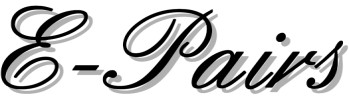 Association Fédérative des Groupes de PairsPour Le Développement Professionnel Continu En Médecine du TravailGAPEP MDT Numéro ………….: évaluation après chaque séance : date . . / . . / ….(cochez la case rouge pour les bonnes réponses)     Association loi de 1901 - déposée le 6 novembre 2006	N° de dépôt : 2006 0048 889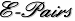 N° de déclaration d’activité de FPC : 24 37 02517 37	N° SIRET : 494 421 514 00014Enregistrement ANDPC : 2849	Code APE : 9499Z	Référencé dans Data-Dock Site : http://www.e-pairs.org		Adresse électronique : e-pairs@e-pairs.org Adresse Postale : E-Pairs, 6 rue des coudriers, 86100 CHATELLERAULTArrêté du 31 juillet 2019 définissant les orientations pluriannuelles prioritaires de développement professionnel continu pour les années 2020 à 2022NOR : SSAH1921647AArt. 1er. – Les orientations pluriannuelles prioritaires de développement professionnel continuI– s’inscrivant dans le cadre de la politique nationale de santé;II. – définies par profession ou par spécialité, sont définies pour les années 2020 à 2022 en annexe du présent arrêté.Art. 2. – L’annexe mentionnée à l’article 1er est complétée, pour chacune des orientations du I et II, par des fiches de cadrage opposables en précisant les enjeux, le périmètre d’application et les attendus en termes de programme. Ces fiches font l’objet d’une publication sur le site de l’Agence nationale du développement professionnel continu.Art. 3. – Les dispositions du présent arrêté sont applicables aux actions de développement professionnel continu devant être réalisées à compter du 1er janvier 2020.ORIENTATIONS PLURIANNUELLES PRIORITAIRES DE DÉVELOPPEMENT PROFESSIONNEL CONTINU S’INSCRIVANT DANS LE CADRE DE LA POLITIQUE NATIONALE DE SANTÉmédecin spécialisé en médecine et santé au travail:orientation no 108: Prévention et prise en charge du risque de désinsertion professionnelle et maintien dans l’emploi;orientation no 109: Prévention des troubles musculo-squelettiques (TMS);orientation no 110: Expositions professionnelles aux agents chimiques;orientation no 111: Risques psychosociaux (RPS) des travailleurs,Auxiliaires médicaux Métiers du soin – infirmier:orientation no 192: Promotion et développement d’une culture de santé sur les lieux de travail (infirmiers exerçant en santé au travail);orientation no 193: Prévention, dépistage et surveillance des pathologies professionnelles en développant la démarche clinique infirmière en santé au travail (infirmiers exerçant en santé au travail);orientation no 194: Identification des risques professionnels susceptibles de provoquer des atteintes à la santé (infirmiers exerçant en santé au travail);1Conformité du thème aux priorités d'orientation DPC santé au travailTout à fait conforme1Conformité du thème aux priorités d'orientation DPC santé au travailPartiellement conforme ou proche1Conformité du thème aux priorités d'orientation DPC santé au travailProblématique de santé au travail autre: laquelle?1Conformité du thème aux priorités d'orientation DPC santé au travailHors santé travail2L'exposé du cas clinique  permet de comprendre « visualiser » l'activité de travailOu, la séance a-t-elle pris  le travail pour grille de lecture ? (exposé     et discussion) ?Oui tout à fait2L'exposé du cas clinique  permet de comprendre « visualiser » l'activité de travailOu, la séance a-t-elle pris  le travail pour grille de lecture ? (exposé     et discussion) ?Oui relativement2L'exposé du cas clinique  permet de comprendre « visualiser » l'activité de travailOu, la séance a-t-elle pris  le travail pour grille de lecture ? (exposé     et discussion) ?Peu2L'exposé du cas clinique  permet de comprendre « visualiser » l'activité de travailOu, la séance a-t-elle pris  le travail pour grille de lecture ? (exposé     et discussion) ?Non pas du tout3L'exposé du cas clinique permet de comprendre la santé du salarié« Diagnostic »3L'exposé du cas clinique permet de comprendre la santé du salariéDouleur(s) et gêne(s)3L'exposé du cas clinique permet de comprendre la santé du salariéVécu3L'exposé du cas clinique permet de comprendre la santé du salariéOn ne sait pas4La séance (présentation Clinique et discussion) s’appuie sur des références bibliographiques et des recommandations (grade)À quelle(s) recommandation(s) validée(s) (HAS, ...)4La séance (présentation Clinique et discussion) s’appuie sur des références bibliographiques et des recommandations (grade)A quelle(s)référence(s)bibliographique(s)4La séance (présentation Clinique et discussion) s’appuie sur des références bibliographiques et des recommandations (grade)A des consensus empiriques5L’exploration du lien santé travailExplicite5L’exploration du lien santé travailEvoqué plus ou moins5L’exploration du lien santé travailNon discuté6Quel retour au salarié ?Retrait du poste6Quel retour au salarié ?Conseils et explications6Quel retour au salarié ?Documents remis6Quel retour au salarié ?Programmation d’un suivi du salarié6Quel retour au salarié ?Implication du salarié7Quel retour à l’entreprise?Aménagement de poste7Quel retour à l’entreprise?Aménagement du temps de travail7Quel retour à l’entreprise?Courrier d’alerte7Quel retour à l’entreprise?Conseils et explications7Quel retour à l’entreprise?Documents remis8Repères pour la pratique professionnelleOui8Repères pour la pratique professionnelleNon8Repères pour la pratique professionnelleRecherches à faire